Vitaliana Rondonotti currently leads the Statistics Coordination Unit in the Directorate General Statistics of the European Central Bank (ECB). Such Unit is responsible, inter alia, of the coordination of statistical activities within the ECB/European System of Central Banks (ESCB) and supports the cooperation with Eurostat/ESS and other international organisations.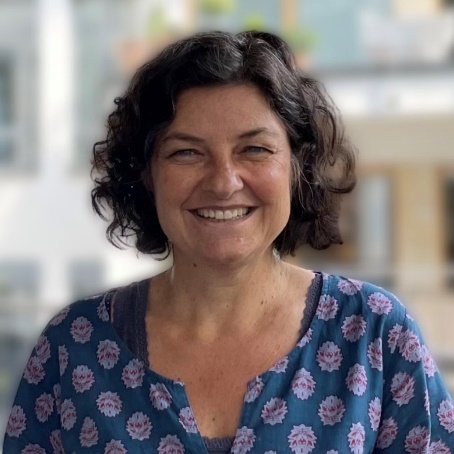 She joined the ECB in 2000. Since then, she worked in different areas of the Directorate General Statistics. In 2016 she was nominated Rapporteur of the ESCB Statistics Committee (STC). She graduated with honours in Statistics from the University of Rome La Sapienza in 1995. She pursued further study at the University of Rome La Sapienza, where she completed a PhD in Methodological Statistics in 1999, spending over one year as visiting scholar at the University of North Carolina at Chapel Hill, USA.